İŞİN ADIAnakart Bıos SıfırlamakAnakart Bıos SıfırlamakAnakart Bıos SıfırlamakAnakart Bıos SıfırlamakAnakart Bıos SıfırlamakAnakart Bıos SıfırlamakAnakart Bıos SıfırlamakAnakart Bıos SıfırlamakAnakart Bıos SıfırlamakAnakart Bıos SıfırlamakİŞİN RESİM NOİŞİN RESİM NOİŞİN RESİM NOİŞİN RESİM NO4Proje – Resim / RaporAnakartın biosunu sıfırlamak:
 Bilgisayarın elektiriğini kesin
 Kasanın kapağını açın
 Anakart üzerindeki bios pilinin yerini keşfedin(Temizleme jumper ı pilin yakınında bulunur)
                                                         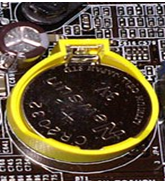  “Cmos Clear” jumper ının yerini keşfedin ve temizleme konumuna alın. (hemen yan taraftaki pin e geçirin) Bilgisayarın fişini takın ve güç düğmesine basıp açın Enerji geldiğinde ve fanlar döndüğünde tekrar enerjisini kesin
 Jumper ı eski konumuna alın.Bazen Jumper’in Yerini Değiştirdiğimizde Fanlar Dönmeyebilir Ama Yinede Bios’umuz Sıfırlanmış Olacaktır.
Proje – Resim / RaporAnakartın biosunu sıfırlamak:
 Bilgisayarın elektiriğini kesin
 Kasanın kapağını açın
 Anakart üzerindeki bios pilinin yerini keşfedin(Temizleme jumper ı pilin yakınında bulunur)
                                                          “Cmos Clear” jumper ının yerini keşfedin ve temizleme konumuna alın. (hemen yan taraftaki pin e geçirin) Bilgisayarın fişini takın ve güç düğmesine basıp açın Enerji geldiğinde ve fanlar döndüğünde tekrar enerjisini kesin
 Jumper ı eski konumuna alın.Bazen Jumper’in Yerini Değiştirdiğimizde Fanlar Dönmeyebilir Ama Yinede Bios’umuz Sıfırlanmış Olacaktır.
Proje – Resim / RaporAnakartın biosunu sıfırlamak:
 Bilgisayarın elektiriğini kesin
 Kasanın kapağını açın
 Anakart üzerindeki bios pilinin yerini keşfedin(Temizleme jumper ı pilin yakınında bulunur)
                                                          “Cmos Clear” jumper ının yerini keşfedin ve temizleme konumuna alın. (hemen yan taraftaki pin e geçirin) Bilgisayarın fişini takın ve güç düğmesine basıp açın Enerji geldiğinde ve fanlar döndüğünde tekrar enerjisini kesin
 Jumper ı eski konumuna alın.Bazen Jumper’in Yerini Değiştirdiğimizde Fanlar Dönmeyebilir Ama Yinede Bios’umuz Sıfırlanmış Olacaktır.
Proje – Resim / RaporAnakartın biosunu sıfırlamak:
 Bilgisayarın elektiriğini kesin
 Kasanın kapağını açın
 Anakart üzerindeki bios pilinin yerini keşfedin(Temizleme jumper ı pilin yakınında bulunur)
                                                          “Cmos Clear” jumper ının yerini keşfedin ve temizleme konumuna alın. (hemen yan taraftaki pin e geçirin) Bilgisayarın fişini takın ve güç düğmesine basıp açın Enerji geldiğinde ve fanlar döndüğünde tekrar enerjisini kesin
 Jumper ı eski konumuna alın.Bazen Jumper’in Yerini Değiştirdiğimizde Fanlar Dönmeyebilir Ama Yinede Bios’umuz Sıfırlanmış Olacaktır.
Proje – Resim / RaporAnakartın biosunu sıfırlamak:
 Bilgisayarın elektiriğini kesin
 Kasanın kapağını açın
 Anakart üzerindeki bios pilinin yerini keşfedin(Temizleme jumper ı pilin yakınında bulunur)
                                                          “Cmos Clear” jumper ının yerini keşfedin ve temizleme konumuna alın. (hemen yan taraftaki pin e geçirin) Bilgisayarın fişini takın ve güç düğmesine basıp açın Enerji geldiğinde ve fanlar döndüğünde tekrar enerjisini kesin
 Jumper ı eski konumuna alın.Bazen Jumper’in Yerini Değiştirdiğimizde Fanlar Dönmeyebilir Ama Yinede Bios’umuz Sıfırlanmış Olacaktır.
Proje – Resim / RaporAnakartın biosunu sıfırlamak:
 Bilgisayarın elektiriğini kesin
 Kasanın kapağını açın
 Anakart üzerindeki bios pilinin yerini keşfedin(Temizleme jumper ı pilin yakınında bulunur)
                                                          “Cmos Clear” jumper ının yerini keşfedin ve temizleme konumuna alın. (hemen yan taraftaki pin e geçirin) Bilgisayarın fişini takın ve güç düğmesine basıp açın Enerji geldiğinde ve fanlar döndüğünde tekrar enerjisini kesin
 Jumper ı eski konumuna alın.Bazen Jumper’in Yerini Değiştirdiğimizde Fanlar Dönmeyebilir Ama Yinede Bios’umuz Sıfırlanmış Olacaktır.
Proje – Resim / RaporAnakartın biosunu sıfırlamak:
 Bilgisayarın elektiriğini kesin
 Kasanın kapağını açın
 Anakart üzerindeki bios pilinin yerini keşfedin(Temizleme jumper ı pilin yakınında bulunur)
                                                          “Cmos Clear” jumper ının yerini keşfedin ve temizleme konumuna alın. (hemen yan taraftaki pin e geçirin) Bilgisayarın fişini takın ve güç düğmesine basıp açın Enerji geldiğinde ve fanlar döndüğünde tekrar enerjisini kesin
 Jumper ı eski konumuna alın.Bazen Jumper’in Yerini Değiştirdiğimizde Fanlar Dönmeyebilir Ama Yinede Bios’umuz Sıfırlanmış Olacaktır.
Proje – Resim / RaporAnakartın biosunu sıfırlamak:
 Bilgisayarın elektiriğini kesin
 Kasanın kapağını açın
 Anakart üzerindeki bios pilinin yerini keşfedin(Temizleme jumper ı pilin yakınında bulunur)
                                                          “Cmos Clear” jumper ının yerini keşfedin ve temizleme konumuna alın. (hemen yan taraftaki pin e geçirin) Bilgisayarın fişini takın ve güç düğmesine basıp açın Enerji geldiğinde ve fanlar döndüğünde tekrar enerjisini kesin
 Jumper ı eski konumuna alın.Bazen Jumper’in Yerini Değiştirdiğimizde Fanlar Dönmeyebilir Ama Yinede Bios’umuz Sıfırlanmış Olacaktır.
Proje – Resim / RaporAnakartın biosunu sıfırlamak:
 Bilgisayarın elektiriğini kesin
 Kasanın kapağını açın
 Anakart üzerindeki bios pilinin yerini keşfedin(Temizleme jumper ı pilin yakınında bulunur)
                                                          “Cmos Clear” jumper ının yerini keşfedin ve temizleme konumuna alın. (hemen yan taraftaki pin e geçirin) Bilgisayarın fişini takın ve güç düğmesine basıp açın Enerji geldiğinde ve fanlar döndüğünde tekrar enerjisini kesin
 Jumper ı eski konumuna alın.Bazen Jumper’in Yerini Değiştirdiğimizde Fanlar Dönmeyebilir Ama Yinede Bios’umuz Sıfırlanmış Olacaktır.
Proje – Resim / RaporAnakartın biosunu sıfırlamak:
 Bilgisayarın elektiriğini kesin
 Kasanın kapağını açın
 Anakart üzerindeki bios pilinin yerini keşfedin(Temizleme jumper ı pilin yakınında bulunur)
                                                          “Cmos Clear” jumper ının yerini keşfedin ve temizleme konumuna alın. (hemen yan taraftaki pin e geçirin) Bilgisayarın fişini takın ve güç düğmesine basıp açın Enerji geldiğinde ve fanlar döndüğünde tekrar enerjisini kesin
 Jumper ı eski konumuna alın.Bazen Jumper’in Yerini Değiştirdiğimizde Fanlar Dönmeyebilir Ama Yinede Bios’umuz Sıfırlanmış Olacaktır.
Proje – Resim / RaporAnakartın biosunu sıfırlamak:
 Bilgisayarın elektiriğini kesin
 Kasanın kapağını açın
 Anakart üzerindeki bios pilinin yerini keşfedin(Temizleme jumper ı pilin yakınında bulunur)
                                                          “Cmos Clear” jumper ının yerini keşfedin ve temizleme konumuna alın. (hemen yan taraftaki pin e geçirin) Bilgisayarın fişini takın ve güç düğmesine basıp açın Enerji geldiğinde ve fanlar döndüğünde tekrar enerjisini kesin
 Jumper ı eski konumuna alın.Bazen Jumper’in Yerini Değiştirdiğimizde Fanlar Dönmeyebilir Ama Yinede Bios’umuz Sıfırlanmış Olacaktır.
Proje – Resim / RaporAnakartın biosunu sıfırlamak:
 Bilgisayarın elektiriğini kesin
 Kasanın kapağını açın
 Anakart üzerindeki bios pilinin yerini keşfedin(Temizleme jumper ı pilin yakınında bulunur)
                                                          “Cmos Clear” jumper ının yerini keşfedin ve temizleme konumuna alın. (hemen yan taraftaki pin e geçirin) Bilgisayarın fişini takın ve güç düğmesine basıp açın Enerji geldiğinde ve fanlar döndüğünde tekrar enerjisini kesin
 Jumper ı eski konumuna alın.Bazen Jumper’in Yerini Değiştirdiğimizde Fanlar Dönmeyebilir Ama Yinede Bios’umuz Sıfırlanmış Olacaktır.
Proje – Resim / RaporAnakartın biosunu sıfırlamak:
 Bilgisayarın elektiriğini kesin
 Kasanın kapağını açın
 Anakart üzerindeki bios pilinin yerini keşfedin(Temizleme jumper ı pilin yakınında bulunur)
                                                          “Cmos Clear” jumper ının yerini keşfedin ve temizleme konumuna alın. (hemen yan taraftaki pin e geçirin) Bilgisayarın fişini takın ve güç düğmesine basıp açın Enerji geldiğinde ve fanlar döndüğünde tekrar enerjisini kesin
 Jumper ı eski konumuna alın.Bazen Jumper’in Yerini Değiştirdiğimizde Fanlar Dönmeyebilir Ama Yinede Bios’umuz Sıfırlanmış Olacaktır.
Proje – Resim / RaporAnakartın biosunu sıfırlamak:
 Bilgisayarın elektiriğini kesin
 Kasanın kapağını açın
 Anakart üzerindeki bios pilinin yerini keşfedin(Temizleme jumper ı pilin yakınında bulunur)
                                                          “Cmos Clear” jumper ının yerini keşfedin ve temizleme konumuna alın. (hemen yan taraftaki pin e geçirin) Bilgisayarın fişini takın ve güç düğmesine basıp açın Enerji geldiğinde ve fanlar döndüğünde tekrar enerjisini kesin
 Jumper ı eski konumuna alın.Bazen Jumper’in Yerini Değiştirdiğimizde Fanlar Dönmeyebilir Ama Yinede Bios’umuz Sıfırlanmış Olacaktır.
Proje – Resim / RaporAnakartın biosunu sıfırlamak:
 Bilgisayarın elektiriğini kesin
 Kasanın kapağını açın
 Anakart üzerindeki bios pilinin yerini keşfedin(Temizleme jumper ı pilin yakınında bulunur)
                                                          “Cmos Clear” jumper ının yerini keşfedin ve temizleme konumuna alın. (hemen yan taraftaki pin e geçirin) Bilgisayarın fişini takın ve güç düğmesine basıp açın Enerji geldiğinde ve fanlar döndüğünde tekrar enerjisini kesin
 Jumper ı eski konumuna alın.Bazen Jumper’in Yerini Değiştirdiğimizde Fanlar Dönmeyebilir Ama Yinede Bios’umuz Sıfırlanmış Olacaktır.
Proje – Resim / RaporAnakartın biosunu sıfırlamak:
 Bilgisayarın elektiriğini kesin
 Kasanın kapağını açın
 Anakart üzerindeki bios pilinin yerini keşfedin(Temizleme jumper ı pilin yakınında bulunur)
                                                          “Cmos Clear” jumper ının yerini keşfedin ve temizleme konumuna alın. (hemen yan taraftaki pin e geçirin) Bilgisayarın fişini takın ve güç düğmesine basıp açın Enerji geldiğinde ve fanlar döndüğünde tekrar enerjisini kesin
 Jumper ı eski konumuna alın.Bazen Jumper’in Yerini Değiştirdiğimizde Fanlar Dönmeyebilir Ama Yinede Bios’umuz Sıfırlanmış Olacaktır.
İŞE BAŞLAMAİŞE BAŞLAMAİŞİ BİTİRMEDEĞERLENDİRMEDEĞERLENDİRMEDEĞERLENDİRMEDEĞERLENDİRMEDEĞERLENDİRMEDEĞERLENDİRMEDEĞERLENDİRMEDEĞERLENDİRMEDEĞERLENDİRMEDEĞERLENDİRMEDEĞERLENDİRMEDEĞERLENDİRMEDEĞERLENDİRMETarihi : …./…./201..
 Saati  : ………………..Tarihi : …./…./201..
 Saati  : ………………..Tarihi : …./…./201
Saati  : ……………Değerlendirmeye
Esas KritelerTaktir Edilen
Toplam PuanTaktir Edilen
Toplam PuanTaktir Edilen
Toplam PuanVerilen Süre
………………. SaatVerilen Süre
………………. SaatKullanılan Süre
………………. SaatDeğerlendirme 
Tam PuanıRakam
İleYazı
İleYazı
İle…………….Dakika…………….Dakika…………….Dakikaİşe Verilen PuanÖĞRENCİNİNÖĞRENCİNİNÖĞRENCİNİNEĞİTİCİ PERSONELİNEĞİTİCİ PERSONELİNEĞİTİCİ PERSONELİNEĞİTİCİ PERSONELİNEĞİTİCİ PERSONELİNEĞİTİCİ PERSONELİNKOORDİNATÖR ÖĞRETMENİNKOORDİNATÖR ÖĞRETMENİNKOORDİNATÖR ÖĞRETMENİNKOORDİNATÖR ÖĞRETMENİNKOORDİNATÖR ÖĞRETMENİNKOORDİNATÖR ÖĞRETMENİNKOORDİNATÖR ÖĞRETMENİNAdı Soyadı :  Hamza KAHRAMAN
İmzası        : …………………………………….Adı Soyadı :  Hamza KAHRAMAN
İmzası        : …………………………………….Adı Soyadı :  Hamza KAHRAMAN
İmzası        : …………………………………….Adı Soyadı :  Nuri SÜRMEN
İmzası        : …………………………………….Adı Soyadı :  Nuri SÜRMEN
İmzası        : …………………………………….Adı Soyadı :  Nuri SÜRMEN
İmzası        : …………………………………….Adı Soyadı :  Nuri SÜRMEN
İmzası        : …………………………………….Adı Soyadı :  Nuri SÜRMEN
İmzası        : …………………………………….Adı Soyadı :  Nuri SÜRMEN
İmzası        : …………………………………….Adı Soyadı :  Birnaz ERUSTA
İmzası        : ……………………………..Adı Soyadı :  Birnaz ERUSTA
İmzası        : ……………………………..Adı Soyadı :  Birnaz ERUSTA
İmzası        : ……………………………..Adı Soyadı :  Birnaz ERUSTA
İmzası        : ……………………………..Adı Soyadı :  Birnaz ERUSTA
İmzası        : ……………………………..Adı Soyadı :  Birnaz ERUSTA
İmzası        : ……………………………..Adı Soyadı :  Birnaz ERUSTA
İmzası        : ……………………………..